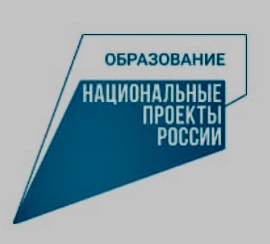 КАК ПОДГОТОВИТЬ РЕБЕНКАК ПЕРЕХОДУ В НОВЫЙ   ДЕТСКИЙ САД?Итак, родители приняли решение перевести ребенка в детский сад, был ли на то причиной переезд или более престижный детский сад, но данная ситуация случилась, поэтому теперь родители задаются вопросом: «А как сделать переход в новый детский сад наиболее комфортным для моего ребенка?»Рассмотрим рекомендации психологов, которые они дают родителям в данной ситуации: 1. Вы должны понимать, что ребенок совершенно не понимает зачем ему нужно попрощаться со своими друзьями, игрушками и любимым воспитателем. Поэтому необходимо объяснить ребенку причину перехода в другой детский сад.2. Если причина перехода в другой детский сад – это переезд, скажите, например, «Мы будем жить в другом месте, там будет другой сад и там тебя ждут новые друзья и другие воспитатели». 3. Дайте ребенку почувствовать интерес к тому, что он будет ходить в группу с новыми детьми и воспитателями, это не катастрофа, а захватывающий и интересный процесс с новыми друзьями и игрушками.4. Обратите внимание на свое эмоциональное состояние, когда сообщаете ребенку эти новости.  Этот настрой определяет, насколько спокойно ребёнок перейдёт из одного сада в другой. Он должен быть стабильным, а обстановка в семье – доверительной. Детям от двух до четырёх лет стоит заранее познакомиться с воспитателем и новым местом, а детям от пяти до шести лет важнее друзья и компания. Постарайтесь сохранить контакт с друзьями из старого детского сада. Если он уходит не из-за конфликтной ситуации, то на новом месте, скорее всего, всё сложится удачно. Дети дошкольного возраста хорошо адаптируются к изменениям.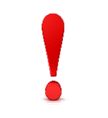 Если в первом саду у ребёнка были трудности с коллективом, то есть вероятность, что ситуация повторится. В таком случае заранее свяжитесь с психологом нового детского сада. Попросите, чтобы он проследил, как ребёнок адаптируется к новым условиям.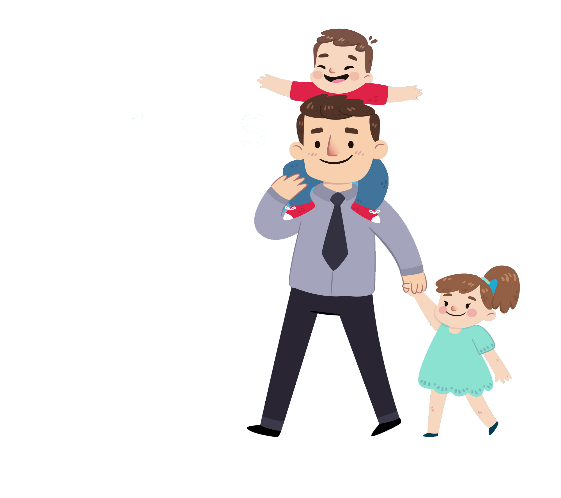 Стоит начинать, как и в первом садике, с дозированного пребывания в садике: по часу и двум – для младшего возраста, и до обеда – для пятилеток. Новая обстановка – это стресс, и ребёнку не стоит сразу оставаться в ней надолго. Период адаптации к новому месту займёт около месяца. При этом эмоциональная чувствительность, капризы и несговорчивость –  это нормальная реакция и для маленьких детей, и для старших, почти «выпускников».Список использованных источников1. https://mel.fm/vospitaniye/eksperty/9576823-new_kindergarten